                                                                                                                                                                                   OPHTHALMIC POSTGRADUATE TEACHING PROGRAMME 2015-2016.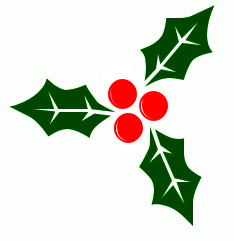 THIS MEETING IS MANDATORY FOR ALL TRAINEESChristmas Ophthalmology Quiz                      Mr Noel Horgan      Consultant Ophthalmic Surgeon, Royal Victoria Eye & Ear Hospital  Thursday 8th December 2016, 5-6pm5.00:      Introduction: Dr Denise Curtin      Chair: Mr Noel Horgan5.30:      Christmas Quiz   ** Prizes up for grabs**6.00:       Wine & finger food receptionThis meeting is kindly sponsored by: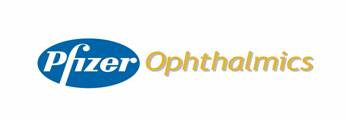 Refreshments will be available from 4.30. The meeting will begin at 5pm sharp.Future Post Graduate Teaching dates for your diary:2017 January 19th        Professor Stefan Seregard, Karolinska Insitute, Stockholm			Consultant in Ophthalmic Pathology & Oncology 			“Ophthalmology the day after Tomorrow”  February 16th      Dr Susan Knowles, 	  		Consultant Microbiologist, RVEEH & NMH, Holles St.	“Ocular Infections in the Dry Eye”  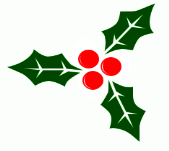 